Schaubild A1.4-1: Betriebliche Ausbildungsstellenangebote je 100 Nachfragende nach erweiterter Definition in den Arbeitsagenturbezirken im Jahr 2013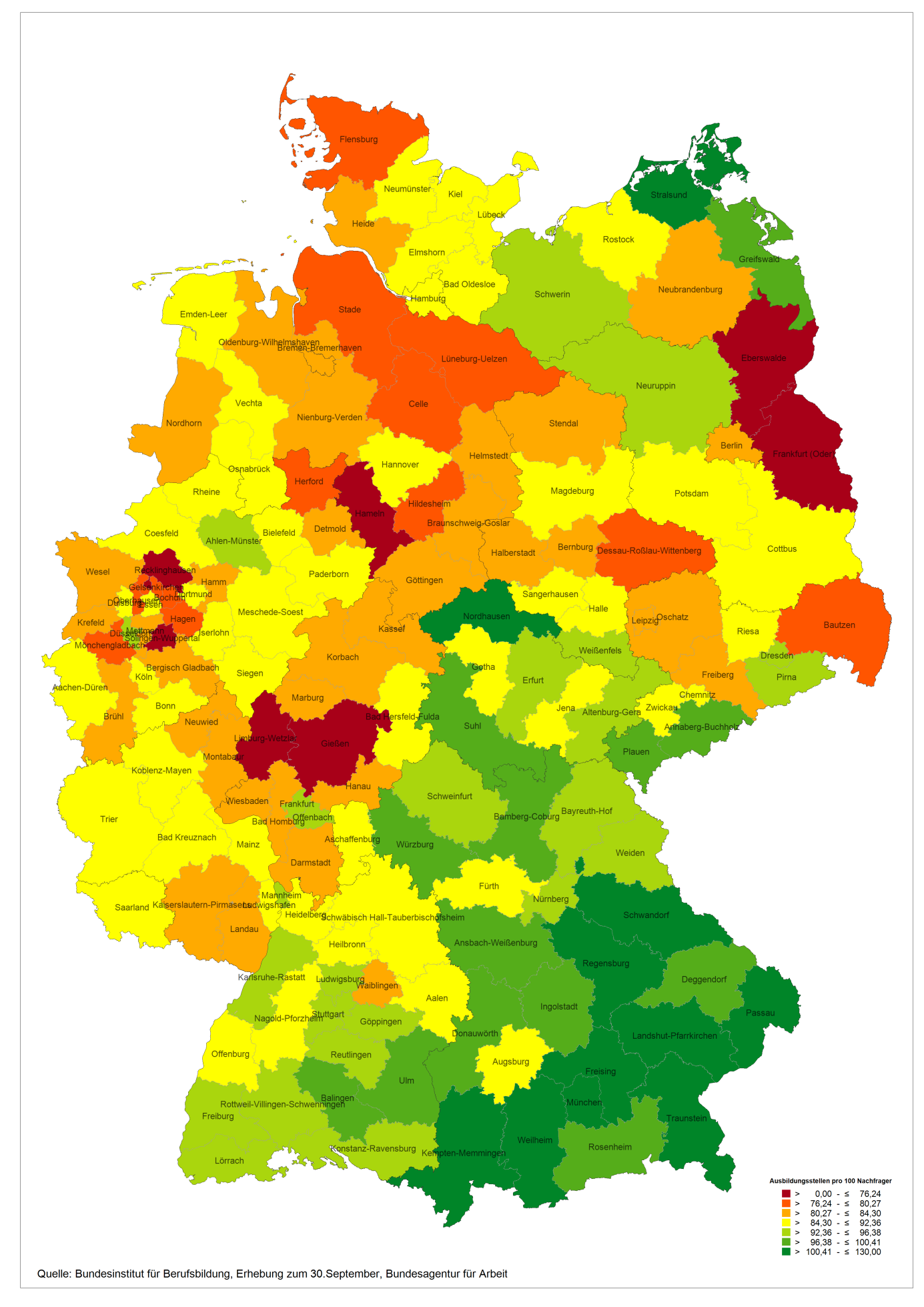 